ABCMål: Bokstavkunnskap og ordlesingFinn fram nettbrett og høyretelefonar.Start GraphoGame.Spel i 10 minuttar. (Lat elevane spele ferdig spelet dei har byrja på.) Dersom butikken kjem fram, kan elevane handle éin gong, på slutten av speleøkta. Avslutt med å trykkje på den bøygde pila nede på skjermen. Trykk Tilbake, slik at startskjermen kjem fram. Så kan du trykkje på huset og slå av skjermen.  Legg nettbrettet på plassLES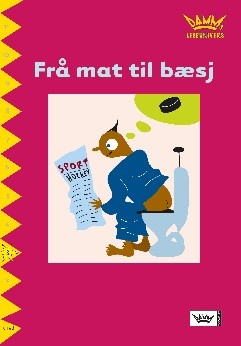 Bok: Frå mat til bæsjMål: Attkjenning, sjInnleiing: I dag skal vi også lese ei faktabok.Sjå på framsida. Kva trur de denne faktaboka handlar om?Gå på ordjakt i tittelen. Finn de ein /sj/-lyd? Les tittelen saman. S. 1: Sjå på orda. Er det nokon ord de lurer på? Les saman – bruk fingeren.S. 2: Det siste ordet på denne sida er engelsk. Kva trur de det står der? Les saman.S. 3: Les saman. Kva skjer når Fredrik tygg pølsa?S. 4: Les saman. Kva skjer når Fredrik svelgjer?S. 5: Gå på ordjakt. Kva for eit ord ser vanskelegast ut? Kvifor? Kva for eit ord ser lettast ut? Kvifor? Les saman.S. 6: Studer det tredje ordet. Korleis seier vi det? Les saman. Kvar er tarmane?S. 7: Les samanS. 8: Les saman. Kva kjem ut av kroppen på do? Lærte de noko av denne faktaboka? Les boka ein gong til.SKRIVGODT GÅTTInnleiing:  Nokre ord høyrest like ut, men vi skriv dei ulikt. Vi kan seie at «reven høyrer godt», eller at «nokon har gått tur». «Godt» som i «høyre godt» kjem av «god», og «gått» som i «gått tur» kjem av «å gå». Dette er ord det er lurt å kunne. Finn fram nettbrett med høyretelefonar og IntoWords.Skriv namn.Overskrift: «Godt gått» Lat elevane skrive følgjande (skriv ein modell): Å gå – gått God – godt… har gått.… er godt.Han har …Det er … Skriv ut.FORSTÅOppstartFør lesinga: Sjå på biletet på framsida. Kva årstid er det i denne forteljing? Kva trur de boka kjem til å handle om? Høgtlesing med samtaleDenne boka introduserer oss for bokstavane og lydane deira på ein ny måte. Vi møter Zara og Styrk, dei er søsken, og no er det sommarferie. I denne leseøkta blir vi kjende med bokstavane S og Z: To ulike bokstavar med same lyd. Gå på bokstavjakt: Kva for ord byrjar med bokstaven Z på sida der vi møter Zara? (Zambia, Zoologi, Zappe, ZZZ) Gå på lydjakt: Kva for ord byrjar på lyden /s/ på sida der vi møter Styrk? (Skulemusikk, spele, sommaren, sjå, snorkle, supert, snill, svømme, sommar, signal, sjø, sint, sur)Avrunding:Spel lyd-bingo: Skriv ord som byrjar på Z og S i ruter på tavla, ei rute bør ha plass anten til seks eller ni ord. Del klassen i grupper, ei gruppe for kvar rute på tavla. Les forteljinga på nytt. Lat elevane setje kryss på tavla når dei høyrer eitt av orda i si rute. ABCMål: Bokstavkunnskap og ordlesingFinn fram nettbrett og høyretelefonar.Start GraphoGame.Spel i 10 minuttar. (Lat elevane spele ferdig spelet dei har byrja på.) Dersom butikken kjem fram, kan elevane handle éin gong, på slutten av speleøkta. Avslutt med å trykkje på den bøygde pila nede på skjermen. Trykk Tilbake, slik at startskjermen kjem fram. Så kan du trykkje på huset og slå av skjermen. Legg nettbrettet på plassLES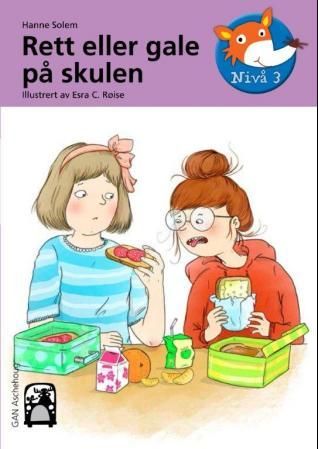 Bok: Rett eller gale på skulenMål: Attkjenning, dobbel konsonantInnleiing: I dag skal vi lese ei bok som handlar om rett eller gale.Sjå på biletet. Kva skjer her? Er det rett eller gale? Kva ville de ha sagt til jenta med den raude genseren?I tittelen er det to ord med dobbel konsonant. Lat oss sjå om vi klarer å lese dei. Les tittelen saman – bruk fingeren.s. 2: Gå på ordjakt – er det nokon ord de lurer på? Les saman. Svar på spørsmålet.s. 4–14: Kjenner de att nokon ord? Er det nokon ord de lurer på? Les saman. Svar på spørsmålet.«obsord»: s. 6: gir, arbeidsro. s. 8: meininga.s. 10: bestemmer, læraren.s. 12: grei, venene.s. 14: orden, pulten.s. 16: Les saman. Har de lært noko i dag medan vi har lese denne boka?Korleis skriv vi «når»? Korleis skriv vi «du»? «er»? «på»? «skulen»? «rett»? «gale»? Les boka ein gong til.SKRIVRETT ELLER GALEInnleiing: No skal de få skrive eit framhald til Rett eller gale på skulen. De skal få vere forfattarar og skrive to setningar med noko som er gale eller rett å gjere på skulen. Lurer på kva de kan finne på!Finn fram nettbrett med høyretelefonar og IntoWords.Skriv namn.Overskrift: «Rett eller gale» Lat elevane ha boka framfor seg og bruke setningane der som modell. Skriv ut og les éi setning frå kvar høgt.FORSTÅFør lesingaSjå på bileta. I dag skal vi lese om korleis Zara lærer seg å spele tuba. Korleis kan ei lita jente spele på eit så stort instrument, trur du? Så skal vi lese om ein fisk som har ein bokstav som kjem heilt til slutt i alfabetet. Kva for ein bokstav er det? Høgtlesing med samtaleZara må gjere leppene til to tynne strekar, legge munnen så tett ho kan inntil tubaen og ta i. Då blir det lyd. Kan du telje på fingrane kvar gong du høyrer lyden /t/ i den setninga vi nettopp las? Les ein gong til. Tuut! – seier tubaen. Kan du komme på andre ord som hermar etter lydar? (Brak, knekk, grrr, bom, bang, risle, rasle, svusj) Når mamma kjem ut, er ho så redd at ho er rasande. Kvifor det? Styrk overtaler Zara til å passe på han i morgon også. Korleis greier han det? Zara får halde ålekvabba. Korleis likar ho å halde i fisken? Har du halde i ein fisk nokon gong? Korleis kjendest det å halde fisken? Har du halde eit anna dyr? Korleis kjendest det?Avrunding: Syng ein fiskesongHar du høyrt historia om dei tre små fisk, som enda sitt liv på ein fiskehandlardisk?
Og dei sumde og dei sumde og dei sumde rundt, for mor deira sa at symjing var sunt.
Bob-bob – dædi-dædi – bob-bob su,
bob-bob – dædi-dædi – bob-bob su,
bob-bob – dædi-dædi – bob-bob su.
For mor deira sa at symjing var sunt. ABCMål: Bokstavkunnskap og ordlesingFinn fram nettbrett og høyretelefonar.Start GraphoGame.Spel i 10 minuttar. (Lat elevane spele ferdig spelet dei har byrja på.) Dersom butikken kjem fram, kan elevane handle éin gong, på slutten av speleøkta. Avslutt med å trykkje på den bøygde pila nede på skjermen. Trykk Tilbake, slik at startskjermen kjem fram. Så kan du trykkje på huset og slå av skjermen.  Legg nettbrettet på plassLES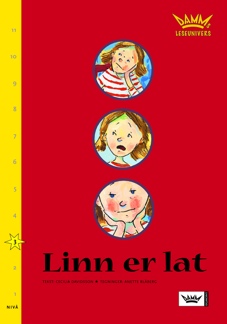 Bok: Linn er latMål: AttkjenningInnleiing: I dag skal vi lese ei bok der hovudpersonen heiter Linn.Sjå på framsida. Korleis ser det ut som Linn har det?Les tittelen saman.S. 1: Gå på ordjakt. Kjenner de att nokon av orda her? Les saman – bruk fingeren.S. 2: Gå på teiknjakt. Kva for teikn finn de? Kva skal vi tenkje på når det er komma i setninga? Les saman. Finn de nokon ord som rimar? Korleis er desse orda like?S. 3: Les saman. Kva rimar her?S. 4: Gå på teiknjakt. Les saman. Gå på rimjakt. Korleis er desse orda like?S. 5: Les saman. Gå på rimjakt.S. 6: Les saman. Gå på rimjakt. Kva er likt?S. 7: Les saman. Kva rimar?S. 8: Les saman. Gå på rimjakt. Kva trur de er grunnen til at Linn vil gå no?Les boka ein gong til.SKRIVRIMORDInnleiing: I Linn er lat er det mange rimord. No skal de få gå på jakt etter ord som rimar, og skrive dei på nettbrettet.Finn fram nettbrett med høyretelefonar og IntoWords.Skriv namn.Overskrift: «Rimord» Lat elevane ha boka framfor seg og gå på jakt etter ord som rimar.Skriv eit rimpar på kvar linje (eks. tur sur). Dersom det blir tid, kan elevane finne på fleire rimord sjølve.Skriv ut.Kva for ord fann de?FORSTÅFør lesingaSjå på teikningane. Styrk snorklar. Han finn noko som byrjar på bokstaven O og noko anna som byrjar på bokstaven Q. Skal tru kva han finn? Prøv å lage lyden til bokstaven O og lyden til bokstaven Q – dei ser nesten like ut, men høyrest heilt ulike ut.  HøgtlesingStyrk finn ein skatt til Zara. Kva finn han? Kvifor kallar Styrk O-skjelet for ein skatt? Har du nokon gong gått på skattejakt? Kva fann du? Kva treng vi for å gå på skattejakt? Er O-skjelet verkeleg ein skatt? Kvifor? Kvifor ikkje?Gå på bokstavjakt: Kva for ord startar med bokstaven Q? (Quiz, quickstep) Kvifor er det så få ord som byrjar på denne bokstaven, trur du?Zara må spørje seg sjølv: Vil eg ha ein masse med bokstavar? Kvifor tenkjer Zara på dette, trur du? AvrundingOm du nokon gong finn ein skatt, kva håpar du at du finn for noko? Kva er den finaste skatten du kan tenkje deg å finne? (Her kan du samtale med elevane om ordet «skatt» i direkte og overført tyding, som nemning for nokon ein er glad i og set pris på, til dømes.) ABCMål: Bokstavkunnskap og ordlesingFinn fram nettbrett og høyretelefonar.Start GraphoGame.Spel i 10 minuttar. (Lat elevane spele ferdig spelet dei har byrja på.) Dersom butikken kjem fram, kan elevane handle éin gong, på slutten av speleøkta. Avslutt med å trykkje på den bøygde pila nede på skjermen. Trykk Tilbake, slik at startskjermen kjem fram. Så kan du trykkje på huset og slå av skjermen.  Legg nettbrettet på plassLES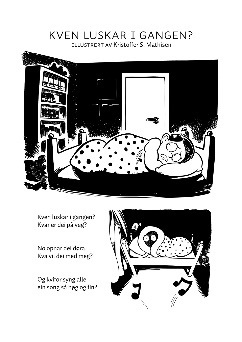 Dikt: «Kven luskar i gangen?»https://nynorsksenteret.no/barneskule/lesing/tekstar-pa-nett/sporjeord-diktMål: Attkjenning, spørjeord Innleiing: I dag skal vi lese eit dikt som er illustrert av Kristoffer S. Mathisen.Les overskrifta – bruk fingeren. Vers 1: Kva for ein lyd kjem først i ord som byrjar med k v? Les saman. Kven luskar i gangen, trur de? Er det eit dyr eller eit menneske? Kan det vere eit spøkelse? Vers 2: Les saman. Kva kjem til å skje no? Vers 3: Gå på teiknjakt. Kva slags teikn finn de? Spørsmålsteikn betyr at ein lurer på noko og vil ha eit svar. Slike setningar startar ofte med spørjeord. Vers 3: Les saman. Kva for eit spørjeord finn vi her? Vers 3: Diktet er som ei gåte, i neste og siste vers får vi svaret. Kan du tippe kva svaret er? Her kjem det: Korleis kunne eg gløyma? Det er bursdagen min!Vers 4: Les saman. Kva for eit spørjeord finn vi her? Les ein gong til.SKRIVSKATTEKART  Innleiing: Zara og Styrk leitar etter skattar i havet. No skal du få vere forfattar og skrive om ei skattejakt. Korleis kan vi finne skatten, kvar skal vi gå? Kvar er skatten gøymd? Finn fram nettbrett med høyretelefonar og IntoWords.Skriv namn.Overskrift: «Skattejakt»Lat elevane vise vegen til ein skatt ved hjelp av preposisjonar. Start med å teikne kartet. Så kan elevane skrive ei vegskildring: Oppover … Bortover …InnoverMellomBak …Under…Skriv ut.Les høgt, dersom de har tid. FORSTÅOppstartSjå på teikningane. Styrk held fram med å leite etter skattar til Zara. Kva finn han i dag? Høgtlesing med samtale Kor mange bokstavar finst det i alfabetet? Kva vil Zara ha som byrjar på A? (armband) Kva får ho? (Ein avtale)  Den som kan bokstavane, kan lese. Den som kan lese, kan alt, seier Styrk. Kva meiner han med det, trur du? Korleis rører krabben på seg? (Krabbar) Kvifor er dei to orda så like, trur du? Reka har rund rygg, hard som ei rustning. Ho har mange føter på rekke og rad, og ho er rask. Kan du telje på fingrane dine kor mange gonger du høyrer lyden /r/ i denne setninga?AvrundingI Noreg har vi mange forskjellige dialektar. I dialektane er det ulike måtar å seie lyden /r/ på. Nokre rullar på r-en og nokre skarrar på r-en. Korleis seier du lyden /r/? Nokre har mjuk /r/ og nokre har hard /r/ i dialekten sin. Korleis høyrest det ut, trur du? 